В рамках всероссийской акции «Три П: Понимаем, Принимаем, Помогаем» 3 декабря в Международный день инвалидов в нашей школе прошла социально-психологическая акция «Лента дружбы». Организаторы данного мероприятия педагог-психолог, социальный педагог школы и учащиеся 5 «А» класса предлагали всем желающим стать участниками акции дружбы, мира и взаимопонимания. Суть данного мероприятия заключалась в том, чтобы сделать креативное фото с другом, подругой или друзьями, используя ленты в качестве символа дружбы. «Лента дружбы» объединила обучающихся и сотрудников школы и помогла поднять всем окружающим хорошее настроение и еще раз напомнить, что мы очень разные, но вместе с тем и очень похожие.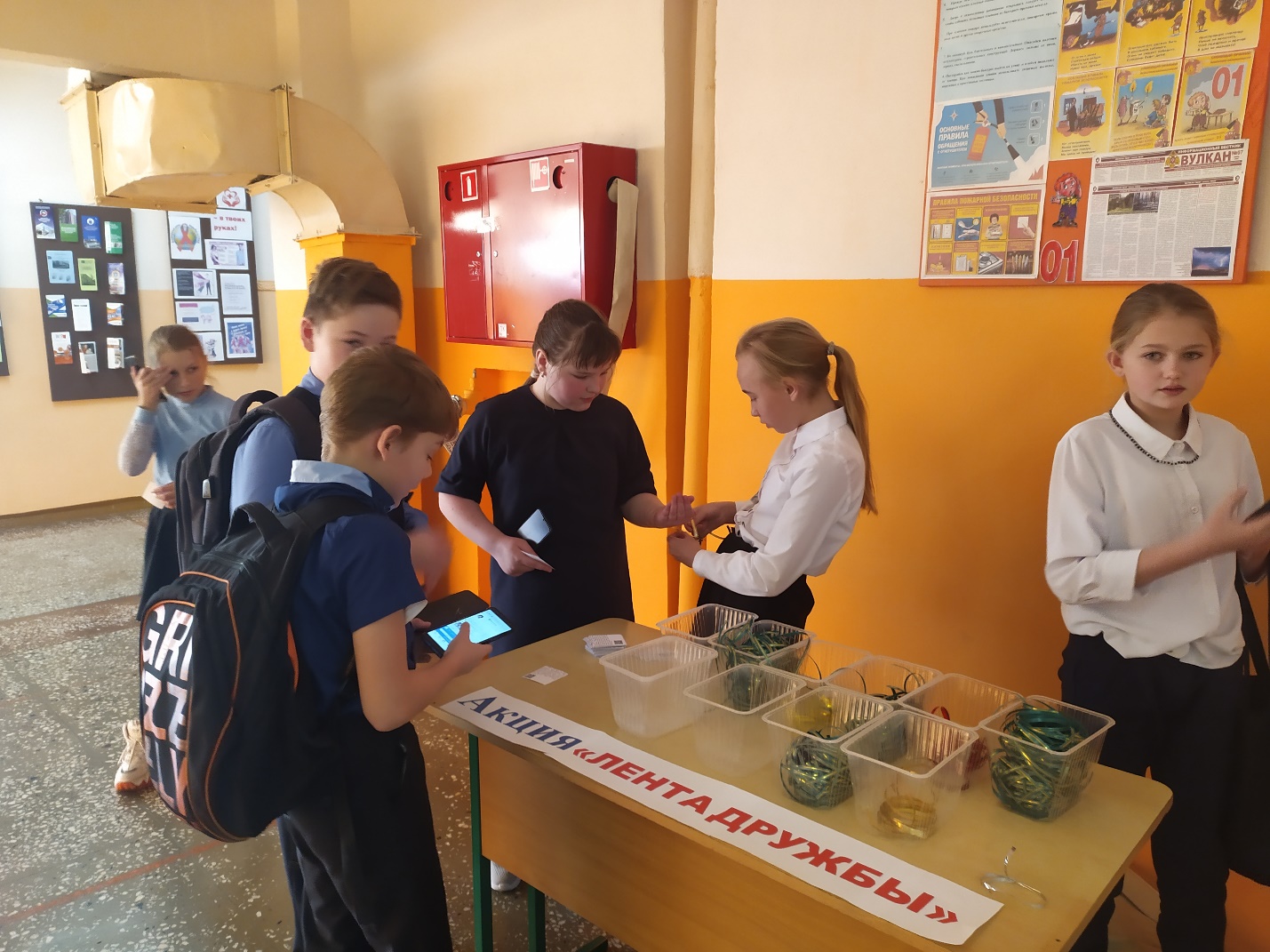 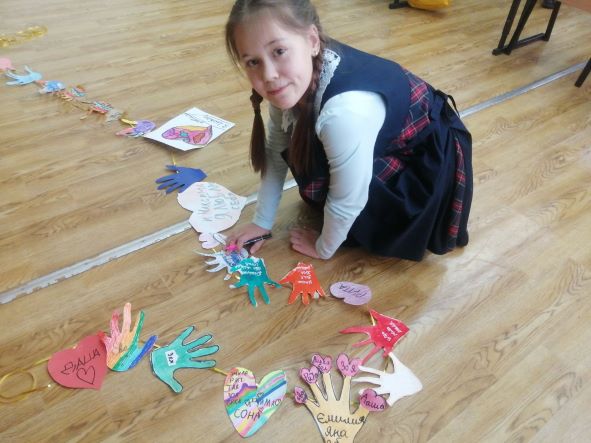 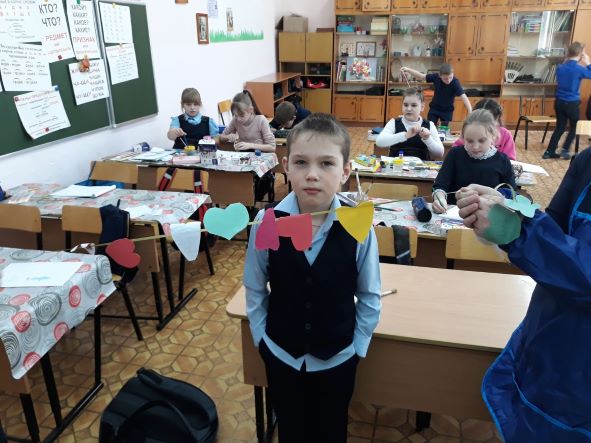 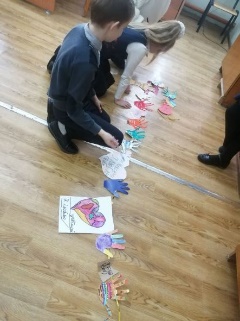 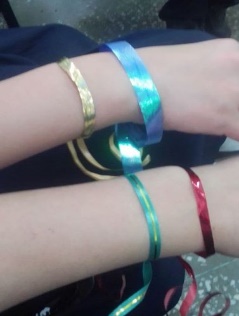 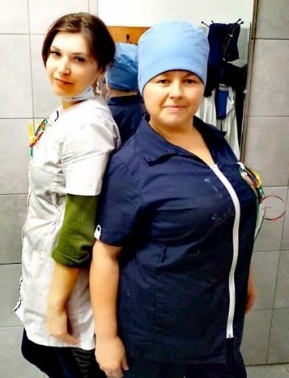 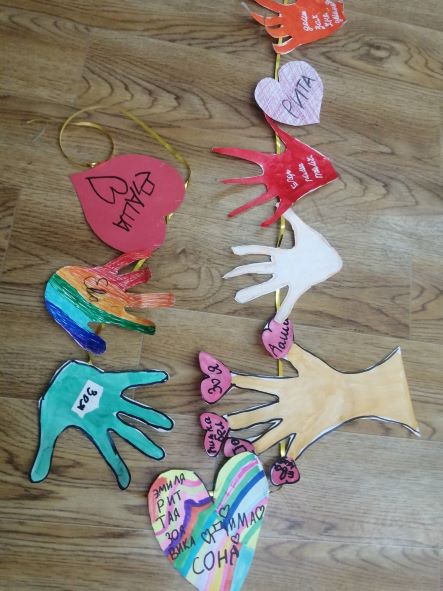 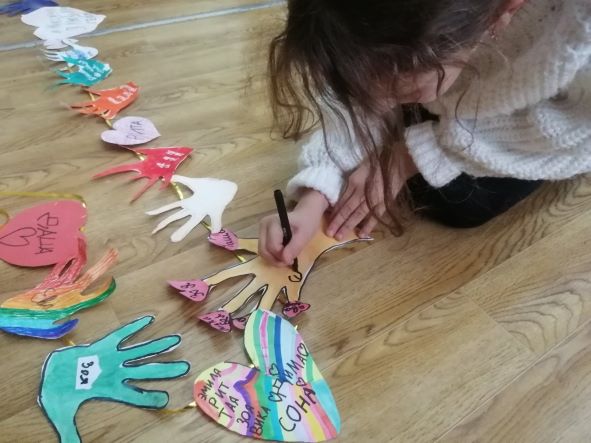 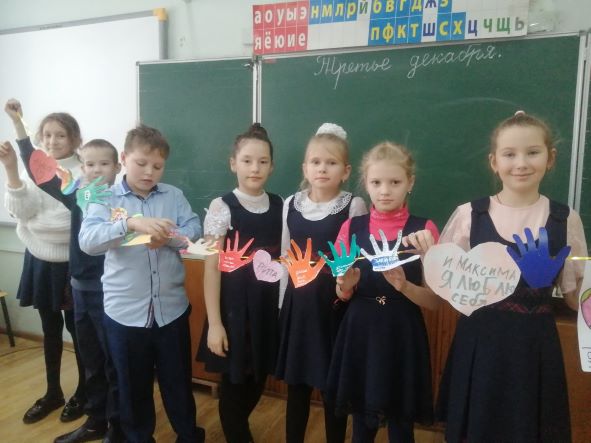 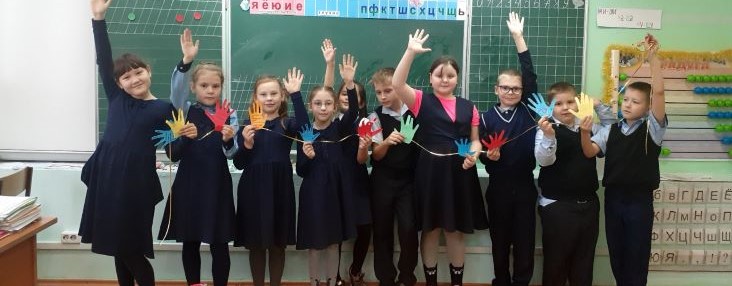 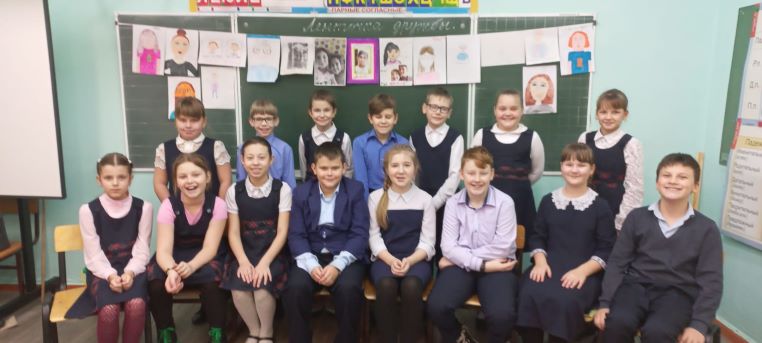 